Unit 6: The Road to RevolutionEmpresario named ______________  _______________, a ____________  __________________, had a colony near present day Nacogdoches.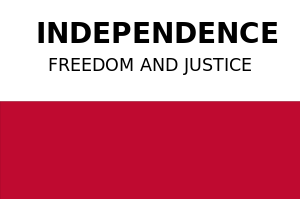 Mexican officials heard of the illegal arrests and _____________ were sent to Nacogdoches. The rebels in the Edwards colony proclaimed a new independent state called the _______________________  _____  _______________________ and signed a Declaration of Independence on December 21,____________.The Fredonian Rebellion worried Mexican officials & thought it was part of an ________________  _____________ to acquire Texas.An inspection party led by General _____________  ______  ________  ____  ____________was sent to Texas. In his report, Mier y Teran expressed concern over the _____________ influence in Texas and said that prompt _________ was needed.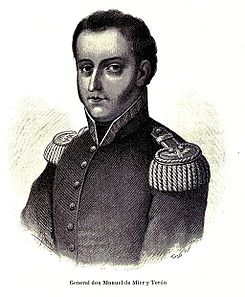  Mier y Teran suggested: Troops be sent around the  _____________________Work to attract more Mexican and __________________ settlersDevelop more ______________ between Texas and MexicoIn _________________ to Mier y Teran’s report, the __________  _____  __________  ____ , ________ was passed.Mexico _______________ this would ______________ Mexico’s ____________ over Texas.Hundreds of troops stationed in Texas to enforce the Law of April 6, 1830.  The biggest objection to the troops being there was that Colonel Bradburn tried to __________________ the duty on goods _____________________ by ship into Texas.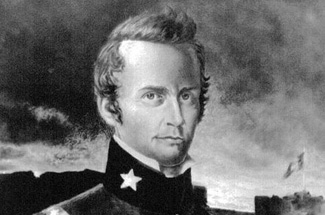 Tensions rose in _________________ between Texans and Mexican officials due to import taxes and the arrest of ______________  ____.  ____________________ & Patrick C. Jack.A small __________________ occurred between the Texans and Mexicans.Texas __________________________________ received news that Santa Anna won a battle in Mexico.This news caused the Texans to adopt the _________________  _______________  ______________________on ____________  _____,  ___________.It was not a _________________ against the government but a defending of their rights under the ________________________________. In the resolutions, Texans declared their _______________ to Mexico, but not the __________________ ___________________________.During the ___________ and minor exchange of _______________ at Anahuac (prior to the resolutions), some of the men left to find a _______________ in the town of Brazoria.____________ that the resolution had been filed and the conflict was _________, the men headed back to Anahuac.When they reached __________________, the Mexican officials would not let them pass resulting in The _________________ of _______________ on ____________  ______, __________.The ___________________ army soon ran out of ammunition and surrendered to the _______________ colonists.____________-__________ ___________________________from Anglo American settlements met in San Felipe.____________________  _____.  ________________ led the convention as president. 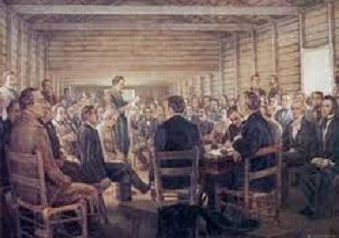 Second convention was called in _______________ of __________ in San Felipe.______________  __________________________represented Nacogdoches.The Convention of 1833 adopted resolutions like the ones adopted the year before, except this meeting drew up a constitution for the proposed state.Stephen F. Austin, ___________________  ________________, and Dr. James Miller were chosen to present the resolutions in Mexico City.Austin set out on a mission to __________________  __________to present the ___________________ established in the Conventions of __________ and ___________ to Santa Anna in April of 1833.Because of other issues the nation was facing, ______________  ____________________ and the congress could not meet to discuss _________________ demands until November.In October, Austin (very frustrated) wrote to the ________________ government ordering them to go ahead and __________ organizing a state _____________________; even though that demand had yet to be ______________.When ____________ finally was able to meet with ____________  _____________, all the demands from the conventions were granted ____________ Texas being made into a __________________ state.Austin was satisfied and ______________ to Texas only to be _______________ by Mexican officials who intercepted the ____________ he had written.Austin was ______________ for a year (without trial) for “__________________ the Mexican _________________”The actions by _________________  ________________  _____  _________ caused concern and angered the Texans.  A convention was called to discuss the situation.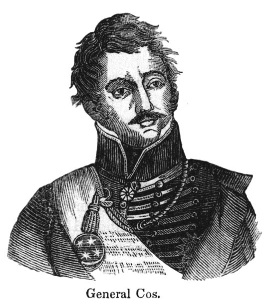 The Consultation was to take place in October at _____________________-______-_______-_______________.The _________ __________worried that the meeting would lead to trouble.  The _______  ___________favored the meeting.Stephen F. Austin was in favor of the Consultation as he was convinced Santa Anna was becoming a __________________.Key Points of the Law of April 6, 1830Outlawed ____________________________ from the United StatesCancelled incomplete __________________ with empresariosEncouraged immigration of Mexicans & _______________________ to TexasForbade ____________________ people from being brought into MexicoEstablished new ________________Added ________________ to all foreign goods entering TexasConvention of 1832 ProposalsResume _________________________ from the United StatesTexas to be exempt from import duties for________________ yearsAsked that Texas be made a separate ________________ of Mexico